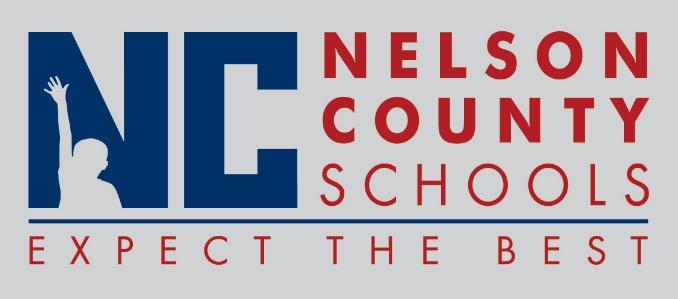 Decision PaperRECOMMENDATION: 	Approve make-up day for March 12, 2018. (Teachers will return for .5 closing day on May 29, 2018)	Date Missed		Make-Up Day	March 12, 2018 	May 25, 2018	Approve request to set the date and times for graduation as listed below:May 25th at 5:30 p.m.  Nelson County High SchoolMay 25th at 7:30 p.m.  Thomas Nelson High SchoolRECOMMENDED MOTION:  	I move that the Nelson County Board of Education approve the make-up day for March 12, 2018 and times for graduation as presented. To:Nelson County Board of EducationFrom:Bob Morris, Director of Student Supportcc:Tom Brown, SuperintendentDate:March 20, 2018Re:  2018-2019 District Calendar